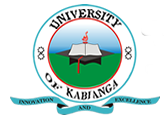 UNIVERSITY OF KABIANGAUNIVERSITY EXAMINATIONS2014/2015 ACADEMIC YEARFOURTH YEAR SECOND SEMESTER EXAMINATIONFOR THE DEGREE OF BACHELOR OF SCIENCE IN AGRICULTURAL ECONOMICS AND RESOURCE MANAGEMENTCOURSE CODE: ECO 417ECOURSE TITLE: ECONOMICS OF RURAL DEVELOPMENT.DATE: 23RD APRIL, 2015TIME: 2.00 P.M- 5.00 P.MINSTRUCTIONS TO CANDIDATES:Answer all questions in section A and any other two questions in section B.Section A: Answer ALL Questions (30 marks)Q1. State and explain the role of government in ensuring growth and development in Developing Countries. (10 marks)Q2. If a farm house that cost $ 250,000 with the land valued at $ 50,000 was expected to last for 40 years, calculate the annual depreciation. (5 marks)Q3. Using relevant illustration from Kenya, explain how alternative agricultural production systems contribute to high productivity and farm returns in Kenya. (8 marks)Q4. In most of the developing countries across the world, gender inequality is high. Using Kenya as an example, explain gender inequality is related to household poverty and low productivity in agriculture. (7 marks)Section B: Answer any Two Questions (40 marks)Q5. Aid to agriculture and rural development in developing countries has been declining for the last two decades. Discuss the reasons for this. (20 marks)Q6. Using relevant illustrations, explain four theories of development. (20 marks)Q7. Discuss any four methods of appraising agricultural resources. (20 marks)